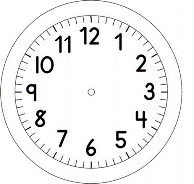 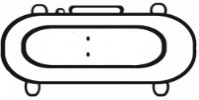 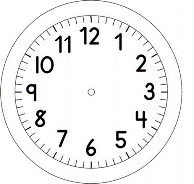 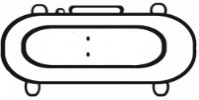 MATEMÁTICAOLHE NO CALENDÁRIO.VEJA EM QUE DIA DA SEMANA COMEÇA O MÊS DE NOVEMBRO.AGORA QUE JÁ SABE PREENCHA O CALENDÁRIO DO MÊS DE NOVEMBRO.MARQUE DE VERMELHO OS DIAS DOS FINAIS DE SEMANA: SÁBADOS E DOMINGOS.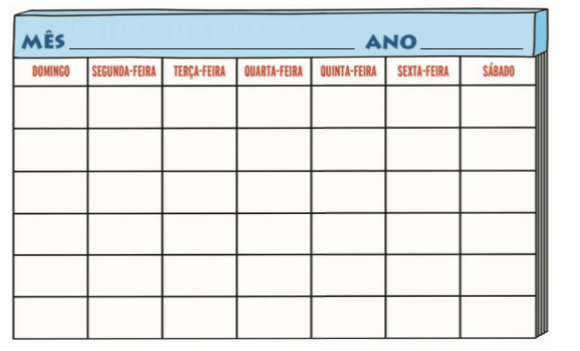 LUIS DAVI ESTÁ FAZENDO CONTAGEM REGRESSIVA PARA O SEU ANIVERSÁRIO QUE SERÁ NO DIA 20 DESTE MÊS. CIRCULE NO CALENDÁRIO O DIA DO SEU ANIVERSÁRIO.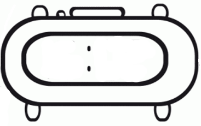 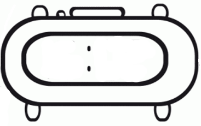 QUANTOS DIAS FALTAM PARA O ANIVERSÁRIO DO LUIS DAVI? 